 Здравствуй, дорогой солдат! 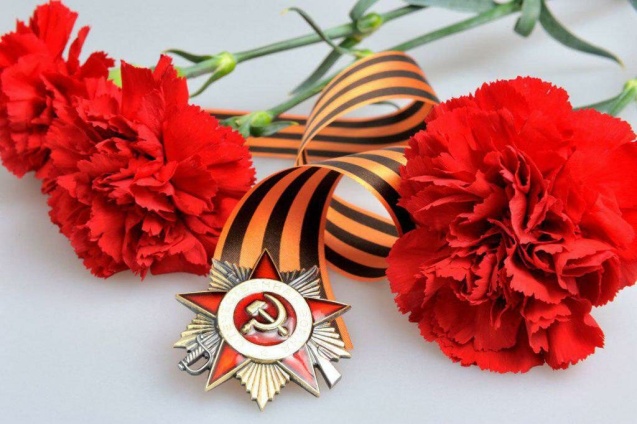 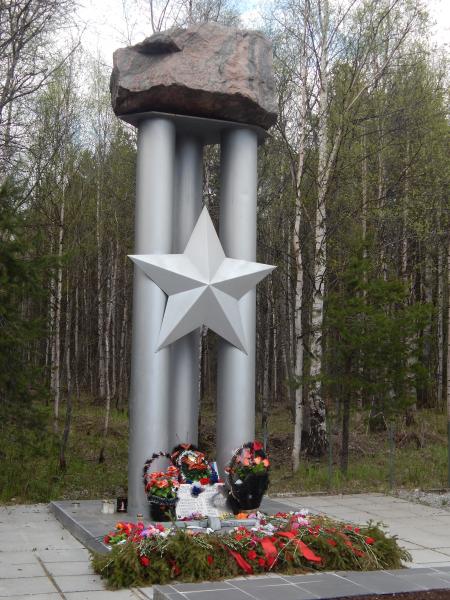 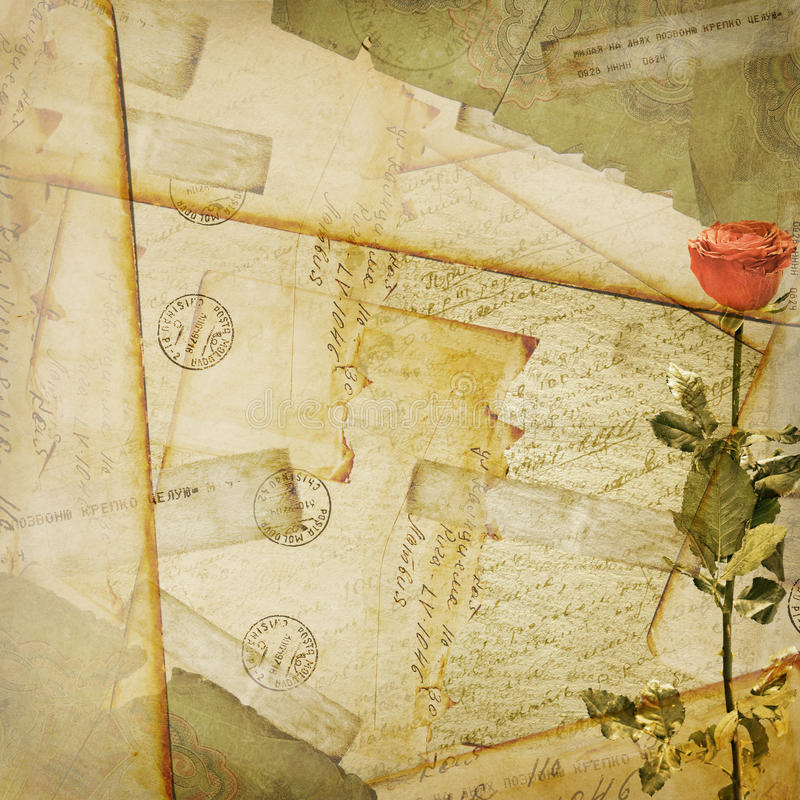 